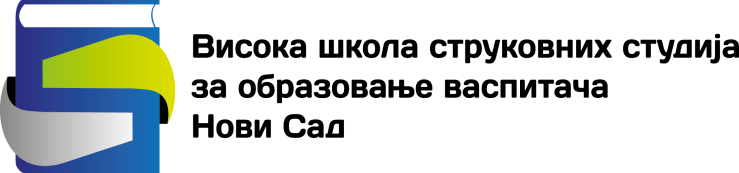 DOŠKOLOVANJE - RASPORED PREDAVANJA ZA LETNJI SEMESTARŠKOLSKA 2018/19. GODINUMAJDatumPredmetVreme10. 05.petakProgram pripreme dece za polazak u školudr Vesna Colić17,10 - 17,5518,00 - 18,4518,50 - 19,35DatumPredmetVreme11. 05.subotaDete i kompjutermr Jan Đuras9,00 - 9,459,55 - 10,4010,50 - 11,35Socialna ekologijadr Svetlana Radović11,40 - 12,2512,30 - 13,1513:20 - 14,05DatumPredmetVreme17. 05.petakPraksa 6 - Profesionalno zrelo rasuđivanje i delovanjedr Vesna Colić17,10 - 17,5518,00 - 18,4518,50 - 19,35DatumPredmetVreme18.05.subotaOrganizacija vaspitno-obrazovnog rada dece do 3 godinedr Svetlana Lazić9,00 - 9,459,55 - 10,4010,50 - 11,35Inkluzija dece sa smetnjama u razvojudr Lada Marinković 11,40 - 12,2512,30 - 13,1513:20 - 14,05